Escola Secundária Dr. Manuel Fernandes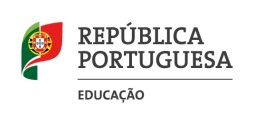 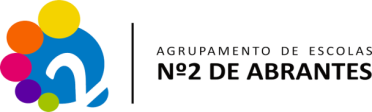 12ºB/E (2017/2018)TEXTOS DE APOIOSignificado de Panteísmos.m. Crença de que Deus e todo o universo são uma única e mesma coisa e que Deus não existe como um espírito separado. O panteísmo ensina que Deus é todo o universo, a mente humana, as estações e todas as coisas e ideias que existem. A palavra panteísmo vem de dois termos gregos que significam tudo e deus. Poetas que escreveram sobre a natureza foram com frequência adeptos do panteísmo. Um bom exemplo desta crença são alguns poemas do poeta português Fernando Pessoa.Doutrina que concebe Deus como a única realidade verdadeira e o mundo como uma realidade subordinada, emanação ou "processo de Deus", segundo Spinoza.In, Dicionário Online de Português Afinal, o que é panteísmo?Que se deve pensar da opinião segundo a qual todos os corpos da Natureza, todos os seres, todos os globos do Universo seriam partes da Divindade e constituiriam, em conjunto, a própria Divindade, ou, por outra, que se deve pensar da doutrina panteísta?“Não podendo fazer-se Deus, o homem quer ao menos ser uma parte de Deus.” (Questão 15 de O Livro dos Espíritos.)O panteísmo (do grego pan = tudo + théos = Deus) é uma doutrina filosófica que defende que tudo é Deus, considerando a Natureza e o Universo divinos.Existem várias formas ou sistemas de panteísmo. O panteísmo clássico considerava Deus a única realidade e o universo, uma mera manifestação, emanação ou realização de Deus; o estoicismo identificou Deus com o Universo, considerando-O como a força vital e inteligência cósmica que o governa; no neoplatonismo e, mais tarde, com Giordano Bruno, Deus é causa e princípio do universo. O panteísmo materialista ou naturalista vê no universo a própria realidade de Deus. (1) – http://pt.wikipedia.org/wiki/Teilhard_de_Chardin. in, O Consolador, Revista Semanal de Divulgação EspíritaPaganismoPor Rafael Silva (SP) em 21-12-2012 Termo criado pela Igreja Católica na idade média, usado para designar romanos que continuavam fiéis às suas antigas religiões, não aceitando o cristianismo.Hoje considerada uma religião politeísta (2), que baseia o poder de suas divindades na força da natureza. Seus seguidores são livres para escolher quais divindades venerar, ou até mesmo não venerar nenhuma divindade, mas apenas a fonte de vida da natureza.O paganismo é uma religião onde seus seguidores baseiam suas crenças na natureza.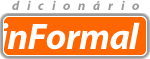 – que admite várias divindades.